 Планируемые результаты освоения учебного предмета «Родной язык» (русский)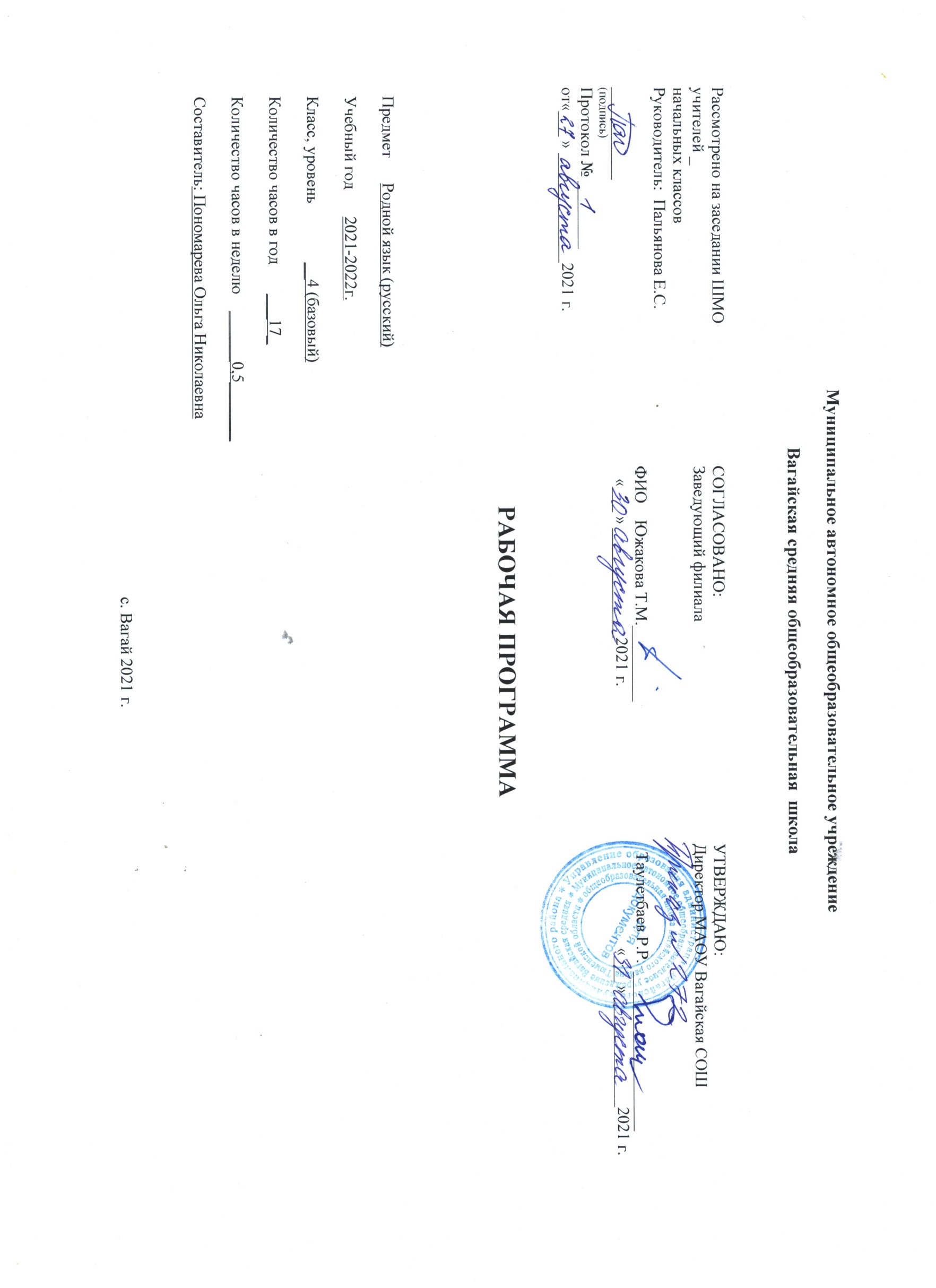 Содержание учебного предмета «Родной язык» (русский)Тематическое планирование, с учетом рабочей программы воспитания с указанием количества часов, отводимых на освоение каждой темы.4 классКлючевые воспитательные задачи:Воспитательная направленность уроков русского языка: воспитания ребенка гражданином своего отечества.а) формирование нравственных качеств личности;б) формирование чувства сопричастности к историческому прошлому Родины, любви к природе, чувство ответственности за то, что тебя окружает;в) формирование культуры общения и коммуникативных навыков ребенка;г) физическое и психическое здоровье обучающихся и санитарно-гигиеническое воспитание школьников;д) Эстетическое воспитание школьников.Приложение №1Календарно-тематическое планирование по учебному предмету «Родной язык» (русский)Личностные результаты:Личностные результаты:У обучающегося будут сформированыОбучающийся получит возможность для формированиявнутренняя позиция школьника на уровне положительного отношения к школе, ориентации на содержательные моменты школьной действительности и принятия образца «хорошего ученика»;широкая мотивационная основа учебной деятельности, включающая социальные, учебнопознавательные и внешние мотивы;учебнопознавательный интерес к новому учебному материалу и способам решения новой задачи;ориентация на понимание причин успеха в учебной деятельности, в том числе на самоанализ и самоконтроль результата, на анализ соответствия результатов требованиям конкретной задачи, на понимание оценок учителей, товарищей, родителей и других людей;способность к оценке своей учебной деятельности;основы гражданской идентичности, своей этнической принадлежности в форме осознания «Я» как члена семьи, представителя народа, гражданина России, чувства сопричастности и гордости за свою Родину, народ и историю, осознание ответственности человека за общее благополучие;ориентация в нравственном содержании и смысле как собственных поступков, так и поступков окружающих людей;знание основных моральных норм и ориентация на их выполнение;развитие этических чувств – стыда, вины, совести как регуляторов морального поведения; понимание чувств других людей и сопереживание им;установка на здоровый образ жизни;основы экологической культуры: принятие ценности природного мира, готовность следовать в своей деятельности нормам природоохранного, нерасточительного, здоровьесберегающего поведения;чувство прекрасного и эстетические чувства на основе знакомства с мировой и отечественной художественной культурой.внутренней позиции обучающегося на уровне положительного отношения к образовательной организации, понимания необходимости учения, выраженного в преобладании учебнопознавательных мотивов и предпочтении социального способа оценки знаний;выраженной устойчивой учебнопознавательной мотивации учения;устойчивого учебнопознавательного интереса к новым общим способам решения задач;адекватного понимания причин успешности/неуспешности учебной деятельности;положительной адекватной дифференцированной самооценки на основе критерия успешности реализации социальной роли «хорошего ученика»;компетентности в реализации основ гражданской идентичности в поступках и деятельности;морального сознания на конвенциональном уровне, способности к решению моральных дилемм на основе учёта позиций партнёров в общении, ориентации на их мотивы и чувства, устойчивое следование в поведении моральным нормам и этическим требованиям;установки на здоровый образ жизни и реализации её в реальном поведении и поступках;осознанных устойчивых эстетических предпочтений и ориентации на искусство как значимую сферу человеческой жизни;эмпатии как осознанного понимания чувств других людей и сопереживания им, выражающихся в поступках, направленных на помощь другим и обеспечение их благополучия.Метапредметные УУД:Метапредметные УУД:Регулятивные УУД:Регулятивные УУД:Обучающийся научится:Обучающийся получит возможностьнаучиться:принимать и сохранять учебную задачу;учитывать выделенные учителем ориентиры действия в новом учебном материале в сотрудничестве с учителем;планировать свои действия в соответствии с поставленной задачей и условиями её реализации, в том числе во внутреннем плане;учитывать установленные правила в планировании и контроле способа решения;осуществлять итоговый и пошаговый контроль по результату;оценивать правильность выполнения действия на уровне адекватной ретроспективной оценки соответствия результатов требованиям данной задачи;адекватно воспринимать предложения и оценку учителей, товарищей, родителей и других людей;различать способ и результат действия;вносить необходимые коррективы в действие после его завершения на основе его оценки и учёта характера сделанных ошибок, использовать предложения и оценки для создания нового, более совершенного результата, использовать запись в цифровой форме хода и результатов решения задачи, собственной звучащей речи на русском, родном и иностранном языках.в сотрудничестве с учителем ставить новые учебные задачи;преобразовывать практическую задачу в познавательную;проявлять познавательную инициативу в учебном сотрудничестве;самостоятельно учитывать выделенные учителем ориентиры действия в новом учебном материале;осуществлять констатирующий и предвосхищающий контроль по результату и по способу действия, актуальный контроль на уровне произвольного внимания;самостоятельно оценивать правильность выполнения действия и вносить необходимые коррективы в исполнение как по ходу его реализации, так и в конце действия.Познавательные УУД:Познавательные УУД:Обучающийся научитсяОбучающийся получит возможностьнаучиться:осуществлять поиск необходимой информации для выполнения учебных заданий с использованием учебной литературы, энциклопедий, справочников (включая электронные, цифровые), в открытом информационном пространстве, в том числе контролируемом пространстве сети Интернет;осуществлять запись (фиксацию) выборочной информации об окружающем мире и о себе самом, в том числе с помощью инструментов ИКТ;использовать знаковосимволические средства, в том числе модели (включая виртуальные) и схемы (включая концептуальные), для решения задач;проявлять познавательную инициативу в учебном сотрудничестве;строить сообщения в устной и письменной форме;ориентироваться на разнообразие способов решения задач;основам смыслового восприятия художественных и познавательных текстов, выделять существенную информацию из сообщений разных видов (в первую очередь текстов);осуществлять анализ объектов с выделением существенных и несущественных признаков;осуществлять синтез как составление целого из частей;проводить сравнение, сериацию и классификацию по заданным критериям;устанавливать причинноследственные связи в изучаемом круге явлений;строить рассуждения в форме связи простых суждений об объекте, его строении, свойствах и связях;обобщать, т.е. осуществлять генерализацию и выведение общности для целого ряда или класса единичных объектов, на основе выделения сущностной связи;осуществлять подведение под понятие на основе распознавания объектов, выделения существенных признаков и их синтеза;устанавливать аналогии;владеть рядом общих приёмов решения задач.осуществлять расширенный поиск информации с использованием ресурсов библиотек и сети Интернет;записывать, фиксировать информацию об окружающем мире с помощью инструментов ИКТ;создавать и преобразовывать модели и схемы для решения задач;осознанно и произвольно строить сообщения в устной и письменной форме;осуществлять выбор наиболее эффективных способов решения задач в зависимости от конкретных условий;осуществлять синтез как составление целого из частей, самостоятельно достраивая и восполняя недостающие компоненты;осуществлять сравнение, сериацию и классификацию, самостоятельно выбирая основания и критерии для указанных логических операций;строить логическое рассуждение, включающее установление причинноследственных связей;произвольно и осознанно владеть общими приёмами решения задач.Коммуникативные УУД:Коммуникативные УУД:Коммуникативные УУД:Обучающийся научитсяОбучающийся научитсяОбучающийся получит возможностьнаучитьсяадекватно использовать коммуникативные, прежде всего речевые, средства для решения различных коммуникативных задач, строить монологическое высказывание (в том числе сопровождая его аудиовизуальной поддержкой), владеть диалогической формой коммуникации, используя в том числе средства и инструменты ИКТ и дистанционного общения;допускать возможность существования у людей различных точек зрения, в том числе не совпадающих с его собственной, и ориентироваться на позицию партнёра в общении и взаимодействии;учитывать разные мнения и стремиться к координации различных позиций в сотрудничестве;формулировать собственное мнение и позицию;договариваться и приходить к общему решению в совместной деятельности, в том числе в ситуации столкновения интересов;строить понятные для партнёра высказывания, учитывающие, что партнёр знает и видит, а что нет;задавать вопросы;контролировать действия партнёра;использовать речь для регуляции своего действия;адекватно использовать речевые средства для решения различных коммуникативных задач, строить монологическое высказывание, владеть диалогической формой речи.адекватно использовать коммуникативные, прежде всего речевые, средства для решения различных коммуникативных задач, строить монологическое высказывание (в том числе сопровождая его аудиовизуальной поддержкой), владеть диалогической формой коммуникации, используя в том числе средства и инструменты ИКТ и дистанционного общения;допускать возможность существования у людей различных точек зрения, в том числе не совпадающих с его собственной, и ориентироваться на позицию партнёра в общении и взаимодействии;учитывать разные мнения и стремиться к координации различных позиций в сотрудничестве;формулировать собственное мнение и позицию;договариваться и приходить к общему решению в совместной деятельности, в том числе в ситуации столкновения интересов;строить понятные для партнёра высказывания, учитывающие, что партнёр знает и видит, а что нет;задавать вопросы;контролировать действия партнёра;использовать речь для регуляции своего действия;адекватно использовать речевые средства для решения различных коммуникативных задач, строить монологическое высказывание, владеть диалогической формой речи.учитывать и координировать в сотрудничестве позиции других людей, отличные от собственной;учитывать разные мнения и интересы и обосновывать собственную позицию;понимать относительность мнений и подходов к решению проблемы;аргументировать свою позицию и координировать её с позициями партнёров в сотрудничестве при выработке общего решения в совместной деятельности;продуктивно содействовать разрешению конфликтов на основе учёта интересов и позиций всех участников;с учётом целей коммуникации достаточно точно, последовательно и полно передавать партнёру необходимую информацию как ориентир для построения действия;задавать вопросы, необходимые для организации собственной деятельности и сотрудничества с партнёром;осуществлять взаимный контроль и оказывать в сотрудничестве необходимую взаимопомощь;адекватно использовать речевые средства для эффективного решения разнообразных коммуникативных задач, планирования и регуляции своей деятельности.Предметные УУД:Предметные УУД:Предметные УУД:Содержательная линияОбучающийся научитсяОбучающийся научится«Русский язык: прошлое и настоящее»:«Язык в действии»:«Секреты речи и текста»распознавать слова с национально-культурным компонентом значения (лексика, связанная с особенностями мировосприятия и отношениями между людьми; с качествами и чувствами людей; родственными отношениями);распознавать русские традиционные сказочные образы, эпитеты и сравнения в произведениях устного народного творчества и произведениях детской художественной литературы; осознавать уместность употребления эпитетов и сравнений в речи;использовать словарные статьи учебного пособия для определения лексического значения слова;понимать значение русских пословиц и поговорок, связанных с изученными темами;понимать значение фразеологических оборотов, связанных с изученными темами; осознавать уместность их употребления в современных ситуациях речевого общения;использовать собственный словарный запас для свободного выражения мыслей и чувств на родном языке адекватно ситуации и стилю общения;соотносить собственную и чужую речь с нормами современного русского литературного языка (в рамках изученного);соблюдать на письме и в устной речи нормы современного русского литературного языка (в рамках изученного);произносить слова с правильным ударением (в рамках изученного);выбирать из нескольких возможных слов то слово, которое наиболее точно соответствует обозначаемому предмету или явлению реальной действительности;проводить синонимические замены с учётом особенностей текста;заменять синонимическими конструкциями отдельные глаголы, у которых нет формы 1-го лица единственного числа настоящего и будущего времени;выявлять и исправлять в устной речи типичные грамматические ошибки, связанные с нарушением согласования имени существительного и имени прилагательного в числе, роде, падеже; с нарушением координации подлежащего и сказуемого в числе‚ роде (если сказуемое выражено глаголом в форме прошедшего времени);соблюдать изученные пунктуационные нормы при записи собственного текста;пользоваться учебными толковыми словарями для определения лексического значения слова;пользоваться орфографическим словарём для определения нормативного написания слов;пользоваться учебным этимологическим словарём для уточнения происхождения слова;различать этикетные формы обращения в официальной и неофициальной речевой ситуации;владеть правилами корректного речевого поведения в ходе диалога;использовать коммуникативные приёмы устного общения: убеждение, уговаривание, похвала, просьба, извинение, поздравление;использовать в речи языковые средства для свободного выражения мыслей и чувств на родном языке адекватно ситуации общения;владеть различными приёмами слушания научно-познавательных и художественных текстов об истории языка и о культуре русского народа;анализировать информацию прочитанного и прослушанного текста: отделять главные факты от второстепенных, выделять наиболее существенные факты, устанавливать логическую связь между фактами;составлять план текста, не разделённого на абзацы;пересказывать текст с изменением лица;создавать тексты-повествования о посещении музеев, об участии в народных праздниках, об участии в мастер-классах, связанных с народными промыслами;оценивать устные и письменные речевые высказывания с точки зрения точного, уместного и выразительного словоупотребления;редактировать письменный текст с целью исправления речевых ошибок или с целью более точной передачи смысла;соотносить части прочитанного или прослушанного текста: устанавливать причинно-следственные отношения этих частей, логические связи между абзацами текста; приводить объяснения заголовка текста.распознавать слова с национально-культурным компонентом значения (лексика, связанная с особенностями мировосприятия и отношениями между людьми; с качествами и чувствами людей; родственными отношениями);распознавать русские традиционные сказочные образы, эпитеты и сравнения в произведениях устного народного творчества и произведениях детской художественной литературы; осознавать уместность употребления эпитетов и сравнений в речи;использовать словарные статьи учебного пособия для определения лексического значения слова;понимать значение русских пословиц и поговорок, связанных с изученными темами;понимать значение фразеологических оборотов, связанных с изученными темами; осознавать уместность их употребления в современных ситуациях речевого общения;использовать собственный словарный запас для свободного выражения мыслей и чувств на родном языке адекватно ситуации и стилю общения;соотносить собственную и чужую речь с нормами современного русского литературного языка (в рамках изученного);соблюдать на письме и в устной речи нормы современного русского литературного языка (в рамках изученного);произносить слова с правильным ударением (в рамках изученного);выбирать из нескольких возможных слов то слово, которое наиболее точно соответствует обозначаемому предмету или явлению реальной действительности;проводить синонимические замены с учётом особенностей текста;заменять синонимическими конструкциями отдельные глаголы, у которых нет формы 1-го лица единственного числа настоящего и будущего времени;выявлять и исправлять в устной речи типичные грамматические ошибки, связанные с нарушением согласования имени существительного и имени прилагательного в числе, роде, падеже; с нарушением координации подлежащего и сказуемого в числе‚ роде (если сказуемое выражено глаголом в форме прошедшего времени);соблюдать изученные пунктуационные нормы при записи собственного текста;пользоваться учебными толковыми словарями для определения лексического значения слова;пользоваться орфографическим словарём для определения нормативного написания слов;пользоваться учебным этимологическим словарём для уточнения происхождения слова;различать этикетные формы обращения в официальной и неофициальной речевой ситуации;владеть правилами корректного речевого поведения в ходе диалога;использовать коммуникативные приёмы устного общения: убеждение, уговаривание, похвала, просьба, извинение, поздравление;использовать в речи языковые средства для свободного выражения мыслей и чувств на родном языке адекватно ситуации общения;владеть различными приёмами слушания научно-познавательных и художественных текстов об истории языка и о культуре русского народа;анализировать информацию прочитанного и прослушанного текста: отделять главные факты от второстепенных, выделять наиболее существенные факты, устанавливать логическую связь между фактами;составлять план текста, не разделённого на абзацы;пересказывать текст с изменением лица;создавать тексты-повествования о посещении музеев, об участии в народных праздниках, об участии в мастер-классах, связанных с народными промыслами;оценивать устные и письменные речевые высказывания с точки зрения точного, уместного и выразительного словоупотребления;редактировать письменный текст с целью исправления речевых ошибок или с целью более точной передачи смысла;соотносить части прочитанного или прослушанного текста: устанавливать причинно-следственные отношения этих частей, логические связи между абзацами текста; приводить объяснения заголовка текста.Раздел 1. Русский язык: прошлое и настоящееРусский язык как развивающееся явление. Связь исторического развития языка с историей общества. Факторы, влияющие на развитие языка: социально-политические события и изменения в обществе, развитие науки и техники, влияние других языков. Устаревшие слова как живые свидетели истории. Историзмы как слова, обозначающие предметы и явления предшествующих эпох, вышедшие из употребления по причине ухода из общественной жизни обозначенных ими предметов и явлений, в том числе национально-бытовых реалий. Архаизмы как слова, имеющие в современном русском языке синонимы.Раздел 2. Язык в действииНормы употребления глаголов. Образование форм глаголов 1 лица (весить-вешу, – бегите, плескать-плещу и др.). Особенности употребления глаголов – синонимов (есть, кушать; класть, положить). Категория вежливости в глагольных формах. Синонимичные словосочетания и предложения. Появление знаков препинания в русском языке.Раздел 3.Секреты речи и текстаГрамотное ведение диалога по форме вопрос-ответ. Озаглавливание текста в соответствии с темой или основной мыслью. Составление плана текста. Пересказывание текста. Оценивание и редактирование текстов.Раздел 1. Русский язык: прошлое и настоящееРаздел 1. Русский язык: прошлое и настоящее6 ч.Не стыдно не знать, стыдно не учитьсяНе стыдно не знать, стыдно не учиться1Вся семья вместе, так и душа на месте (РПВ) Проект «Пословицы и поговорки осемье»Вся семья вместе, так и душа на месте (РПВ) Проект «Пословицы и поговорки осемье»Проект1Красна сказка складом, а песня – ладомКрасна сказка складом, а песня – ладомУрок на платформе Учи.ру1Красное словцо не ложьКрасное словцо не ложь1Язык языку весть подаётЯзык языку весть подаёт1Проектные заданияПроектные заданияПроект1Раздел 2. Язык в действииРаздел 2. Язык в действии4 ч.Трудно ли образовывать формы глагола?Трудно ли образовывать формы глагола?1Можно ли об одном и том же сказать по-разному?Можно ли об одном и том же сказать по-разному?1Как и когда появились знаки препинания?1Мини-сочинение «Можно ли про одно и то же сказать по-разному?»1Раздел 3. Секреты речи и текста7 ч.Задаём вопросы в диалогеУрок - играУрок - игра1Учимся передавать в заголовке тему и основную мысль текста1Учимся составлять план текста1Учимся пересказывать текст1Учимся оценивать и редактировать тексты2Проектное задание «Пишем разные тексты об одном и том же» (РК) «Пишу о малой родине»ПроектПроект1ИТОГО:ИТОГО:17ч.ДатаДата№ урока№ урока№ урокаТема урокаЦели урокаЦели урокаСодержание урокаСодержание урокаОсновные виды учебной деятельности обучающихсяОсновные виды учебной деятельности обучающихсяВид контроляРусский язык: прошлое и настоящее (6 ч)Русский язык: прошлое и настоящее (6 ч)Русский язык: прошлое и настоящее (6 ч)Русский язык: прошлое и настоящее (6 ч)Русский язык: прошлое и настоящее (6 ч)Русский язык: прошлое и настоящее (6 ч)Русский язык: прошлое и настоящее (6 ч)Русский язык: прошлое и настоящее (6 ч)Русский язык: прошлое и настоящее (6 ч)Русский язык: прошлое и настоящее (6 ч)Русский язык: прошлое и настоящее (6 ч)Русский язык: прошлое и настоящее (6 ч)Русский язык: прошлое и настоящее (6 ч)1Не стыдно не знать, стыдно не учитьсяНе стыдно не знать, стыдно не учитьсяНе стыдно не знать, стыдно не учитьсяОвладение нормами речевого этикета в ситуациях учебного общенияСлова, связанные с обучением.Пословицы, поговорки и фразеологизмы, возникновение которых связано с учениемИспользовать приобретённые знания и умения в практической и повседневной жизни для обогащения запаса слов, необходимых для учебного и бытового общенияИспользовать приобретённые знания и умения в практической и повседневной жизни для обогащения запаса слов, необходимых для учебного и бытового общенияТекущийТекущий2Вся семья вместе, так и душа на местеРПВ Проект« Пословицы и поговорки о семье»Вся семья вместе, так и душа на местеРПВ Проект« Пословицы и поговорки о семье»Вся семья вместе, так и душа на местеРПВ Проект« Пословицы и поговорки о семье»Овладение нормами речевого этикета в ситуациях учебного общенияСлова, называющие родственные отношения (матушка, батюшка, братец, сестрица, мачеха, падчерица). Пословицы, поговорки и фразеологизмы, возникновение которых связано с качествами, чувствами людей, с родственными отношениямиИспользовать приобретённые знания и умения в практической и повседневной жизни для обогащения запаса слов, необходимых для учебного и бытового общения.Использовать приобретённые знания и умения в практической и повседневной жизни для обогащения запаса слов, необходимых для учебного и бытового общения.ТекущийТекущий3Красна сказка складом, а песня – ладомКрасна сказка складом, а песня – ладомКрасна сказка складом, а песня – ладомОвладение нормами речевого этикета в ситуациях учебного общенияРусские традиционные эпитеты: уточнение значений, наблюдение за использованием в произведениях фольклора и художественной литературы. Слова, связанные с качествами и чувствами людей (добросердечный, благодарный, доброжелательный, бескорыстный)Использовать приобретённые знания и умения в практической и повседневной жизни для обогащения запаса слов, необходимых для учебного и бытового общения.Использовать приобретённые знания и умения в практической и повседневной жизни для обогащения запаса слов, необходимых для учебного и бытового общения.ТекущийТекущий4Красное словцо не ложьКрасное словцо не ложьКрасное словцо не ложьИметь представление о фразеологизмах. Расширение фразеологической записи, тренировка в правильном использовании фразеологизмов в речи, составление текстов с фразеологизмамиПословицы, поговорки и фразеологизмы, возникновение которых связано с качествами, чувствами людейОбъяснять значения устойчивых выраженийОбъяснять значения устойчивых выраженийТекущийТекущий5Язык языку весть подаётЯзык языку весть подаётЯзык языку весть подаётНаблюдение за словами, пришедшими из других языков и словами, ушедшими в другие языкиЛексика, заимствованная русским языком из языков народов России и мира. Русские слова в языках других народовИспользовать приобретённые знания и умения в практической и повседневной жизни для обогащения запаса слов, необходимых для учебного и бытового общенияИспользовать приобретённые знания и умения в практической и повседневной жизни для обогащения запаса слов, необходимых для учебного и бытового общенияТекущийТекущий6Проектные заданияПроектные заданияПроектные заданияПовторить и систематизировать полученные знанияПредставление результатов проектных заданий, выполненных при изучении разделаПрактическая работаПрактическая работаЯзык в действии (4 ч)Язык в действии (4 ч)Язык в действии (4 ч)Язык в действии (4 ч)Язык в действии (4 ч)Язык в действии (4 ч)Язык в действии (4 ч)Язык в действии (4 ч)Язык в действии (4 ч)Язык в действии (4 ч)Язык в действии (4 ч)Язык в действии (4 ч)Язык в действии (4 ч)Язык в действии (4 ч)Язык в действии (4 ч)7Трудно ли образовывать формы глагола?Трудно ли образовывать формы глагола?Трудно ли образовывать формы глагола?Повторить и закрепить образование форм времени; наблюдать особое употребление формы настоящего и будущего времени в текстеТрудные случаи образования формы 1-го лица единственного числа настоящего и будущего времени глаголов (на пропедевтическом уровне)Различать время глагола, изменять глаголы по временамРазличать время глагола, изменять глаголы по временамТекущийТекущий8Можно ли об одном и том же сказать по-разному?Можно ли об одном и том же сказать по-разному?Можно ли об одном и том же сказать по-разному?Наблюдать за тем, что синонимы могут различаться по значению, по времени бытованияНаблюдение за синонимией синтаксических конструкций на уровне словосочетаний и предложений (на пропедевтическом уровне)Понимать типы предложений по цели высказывания и эмоциональной окраске; Анализировать и кратко характеризовать предложениеПонимать типы предложений по цели высказывания и эмоциональной окраске; Анализировать и кратко характеризовать предложениеТекущийТекущий9Как и когда появились знаки препинания?Как и когда появились знаки препинания?Как и когда появились знаки препинания?Повторить правило о постановке знаков препинания в предложениях. Отработать навык расстановки знаков препинания при записи предложенийИстория возникновения и функции знаков препинания (в рамках изученного). Совершенствование навыков правильного пунктуационного оформления текстаУстанавливать связь между словами в предложении и словосочетании. Объяснять выбор нужного знака препинания в предложении. Прогнозировать необходимость определенных пунктуационных знаковУстанавливать связь между словами в предложении и словосочетании. Объяснять выбор нужного знака препинания в предложении. Прогнозировать необходимость определенных пунктуационных знаковТекущийТекущий10Мини-сочинение «Можно ли про одно и то же сказать по-разному?»Мини-сочинение «Можно ли про одно и то же сказать по-разному?»Мини-сочинение «Можно ли про одно и то же сказать по-разному?»Продолжить формирование умения составлять план сочинения по вопросам, записывать по плану сочинениеВоспринимать и понимать звучащую речь, находить ошибки, нарушающие логичность, правильность и точность текстаВоспринимать и понимать звучащую речь, находить ошибки, нарушающие логичность, правильность и точность текстаПрактическая работаПрактическая работаСекреты речи и текста (7 ч)Секреты речи и текста (7 ч)Секреты речи и текста (7 ч)Секреты речи и текста (7 ч)Секреты речи и текста (7 ч)Секреты речи и текста (7 ч)Секреты речи и текста (7 ч)Секреты речи и текста (7 ч)Секреты речи и текста (7 ч)Секреты речи и текста (7 ч)Секреты речи и текста (7 ч)Секреты речи и текста (7 ч)Секреты речи и текста (7 ч)Секреты речи и текста (7 ч)Секреты речи и текста (7 ч)11Задаём вопросы в диалогеЗадаём вопросы в диалогеЗадаём вопросы в диалогеПознакомить с понятиями монолог и диалог. Продолжить формирование навыка чтения по ролямПравила ведения диалога: корректные и некорректные вопросыУчаствовать в учебном диалоге. Определять правила участия в диалоге (умение слышать, точно реагировать на реплики, поддерживать разговор, приводить доводы). Анализировать собственную успешность участия в диалоге, успешность участия другой стороныУчаствовать в учебном диалоге. Определять правила участия в диалоге (умение слышать, точно реагировать на реплики, поддерживать разговор, приводить доводы). Анализировать собственную успешность участия в диалоге, успешность участия другой стороныТекущийТекущий12Учимся передавать в заголовке тему и основную мысль текстаУчимся передавать в заголовке тему и основную мысль текстаУчимся передавать в заголовке тему и основную мысль текстаОбучение сжатому пересказу и умению делать вывод из прочитанного текста, находить основную мысль; продолжение работы по редактированию текстаОсобенности озаглавливания текстаУчиться правилу подбора заголовка. Выделять главное в тексте. Анализировать текст, выделять основную мысль и тему текстаУчиться правилу подбора заголовка. Выделять главное в тексте. Анализировать текст, выделять основную мысль и тему текстаТекущийТекущий13Учимся составлять план текстаУчимся составлять план текстаУчимся составлять план текстаУчить цитировать текст; делить текст на смысловые части; составлять план; пересказывать историю, пользуясь планомСоставление плана текста, не разделённого на абзацыАнализировать и кратко характеризовать текст. Использовать приобретённые знания и умения в практической и повседневной жизни для: создания в устной и письменной форме несложных текстов по интересующей тематике.Анализировать и кратко характеризовать текст. Использовать приобретённые знания и умения в практической и повседневной жизни для: создания в устной и письменной форме несложных текстов по интересующей тематике.ТекущийТекущий14Учимся пересказывать текстУчимся пересказывать текстУчимся пересказывать текстОбучение пересказу исходного текста с изменением лица повествователя, подбор заголовка, составление плана и редактирование текстаИнформационная переработка прослушанного или прочитанного текста: пересказ с изменением лица, (на практическом уровне)Понимать типы предложений по цели высказывания и эмоциональной окраске; Анализировать и кратко характеризовать текстПонимать типы предложений по цели высказывания и эмоциональной окраске; Анализировать и кратко характеризовать текстТекущийТекущий15Учимся оценивать и редактировать текстыУчимся оценивать и редактировать текстыУчимся оценивать и редактировать текстыУчить работать с толковым словарем и словарем происхождения слов; находить в тексте рассуждения; цитировать текст. Продолжить формирование умения расширять каждый пункт плана, чтобы он превратился в тезисОценивание устных и письменных речевых высказываний с точки зрения точного, уместного и выразительного словоупотребления. Практический опыт использования учебных словарей в процессе редактирования текстаРедактирование предложенных и собственных текстов с целью совершенствования их содержания и формы; сопоставление чернового и отредактированного текстов.Редактирование предложенных и собственных текстов с целью совершенствования их содержания и формы; сопоставление чернового и отредактированного текстов.ТекущийТекущий16Учимся оценивать и редактировать текстыУчимся оценивать и редактировать текстыУчимся оценивать и редактировать текстыУчить работать с толковым словарем и словарем происхождения слов; находить в тексте рассуждения; цитировать текст. Продолжить формирование умения расширять каждый пункт плана, чтобы он превратился в тезисОценивание устных и письменных речевых высказываний с точки зрения точного, уместного и выразительного словоупотребления. Практический опыт использования учебных словарей в процессе редактирования текстаРедактирование предложенных и собственных текстов с целью совершенствования их содержания и формы; сопоставление чернового и отредактированного текстов.Редактирование предложенных и собственных текстов с целью совершенствования их содержания и формы; сопоставление чернового и отредактированного текстов.ТекущийТекущий17Проектное задание «Пишем разные тексты об одном и том же»(РК) «Пишу о малой родине»Проектное задание «Пишем разные тексты об одном и том же»(РК) «Пишу о малой родине»Проектное задание «Пишем разные тексты об одном и том же»(РК) «Пишу о малой родине»Представление результатов выполнения проектного задания «Пишем разные тексты об одном и том же»Практическая работаПрактическая работа